Il/La sottoscritto/a   _________________________________________________________________________                                                                       (cognome)                    (nome)Nato/a a_____________________________________ Prov. ______il ________________Residente a _________________________________________________________________________ via______________________________________________________________ n._______intende presentare manifestazione di interesse per l’organizzazione dei Campionati italiani di CORSA MARATONA  categorie Federali Dichiara:di essere il Legale rappresentante del/della:___________________________________________________________________________di prendere atto che l’assegnazione definitiva del Campionato Italiano avverrà a seguito di delibera del Consiglio Federale e della successiva firma di apposita convenzione.Autorizza la  FISR al trattamento dei dati personali, ai sensi del GDPR CU 2016/679 _____________________________,     ____________________                         (luogo)                                                   (data)                   __________________________________                                                   (Firma)Allega alla presente:Fotocopia documento d’identità (obbligatorio)Foto e piantina del circuito di gara (obbligatorio)Schede raccolta dati allegate n. 1, 2, 3 e 4 (obbligatorio)Piano di comunicazione (obbligatorio)Materiale illustrativo (facoltativo)1 - Scheda Anagrafica e offerta economicaDati Anagrafici Offerta Economica:Fermo restando l’obbligo del pagamento di quanto previsto al punto 1 della manifestazione di interesse relativamente al Contributo Obbligatorio Servizi pari a €. 1.000,00, l’ulteriore importo offerto, così come previsto al punto 2 della dell’avviso, a favore di FISR è pari a: 2 - Scheda Caratteristiche percorso di gara3 - Scheda Logistica4 - Scheda Comunicazione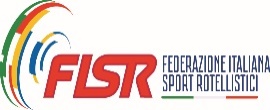 DOMANDA DI PARTECIPAZIONE ALLA MANIFESTAZIONE DI INTERESSEDEL CAMPIONATO ITALIANO DI CORSA MARATONA 2023SENIORES – JUNIORES – ALLIEVI - MASTERAssociazione sportiva dilettantisticaTipo di organismoComitato promotore localeEnte localeDenominazione:Nome e cognome Legale Rappresentante:  Indirizzo sede: Cap:                                              Città: Codice Fiscale/ Partita Iva:Recapiti telefonici (fisso e cellulare):Indirizzo di posta elettronica:Riportare sinteticamente le precedenti esperienze di organizzazione di eventi sportivi regionali e/o nazionali:Elencare i precedenti eventi sportivi di pattinaggio di livello nazionale o internazionale organizzati nella città proposta nella presente domanda nel corso degli ultimi 5 anni;OFFERTA ECONOMICA€._______________________Indirizzo:Indirizzo:Indirizzo:Indirizzo:Indirizzo:Numero tribune:Numero tribune:Numero tribune:Numero tribune:Numero tribune:Dimensioni pista (lunghezza/larghezza):Dimensioni pista (lunghezza/larghezza):Dimensioni pista (lunghezza/larghezza):Dimensioni pista (lunghezza/larghezza):Dimensioni pista (lunghezza/larghezza):Tipo di Pavimentazione :Tipo di Pavimentazione :Tipo di Pavimentazione :Tipo di Pavimentazione :Tipo di Pavimentazione :Descrivere l’impianto di illuminazione (specificare dotazioni e lux complessivi):                                    Descrivere l’impianto di illuminazione (specificare dotazioni e lux complessivi):                                    Descrivere l’impianto di illuminazione (specificare dotazioni e lux complessivi):                                    Descrivere l’impianto di illuminazione (specificare dotazioni e lux complessivi):                                    Descrivere l’impianto di illuminazione (specificare dotazioni e lux complessivi):                                    Descrivere l’impianto audio (specificare dotazione e watt complessivi):Descrivere l’impianto audio (specificare dotazione e watt complessivi):Descrivere l’impianto audio (specificare dotazione e watt complessivi):Descrivere l’impianto audio (specificare dotazione e watt complessivi):Descrivere l’impianto audio (specificare dotazione e watt complessivi):Servizio Ristoro/Bar                SINOParcheggio auto              SINOParcheggio autobus               SINODescrivere gli ulteriori spazi disponibili nell’impianto (locali accessori disponibili, spazi espositivi, ecc. ):Descrivere gli ulteriori spazi disponibili nell’impianto (locali accessori disponibili, spazi espositivi, ecc. ):Descrivere gli ulteriori spazi disponibili nell’impianto (locali accessori disponibili, spazi espositivi, ecc. ):Descrivere gli ulteriori spazi disponibili nell’impianto (locali accessori disponibili, spazi espositivi, ecc. ):Descrivere gli ulteriori spazi disponibili nell’impianto (locali accessori disponibili, spazi espositivi, ecc. ):Descrivere come è raggiungibile la sede di svolgimento proposta:In treno: …………………………………………………………………………………………………………………………………………………………………………………………………………………………………………………………………..……………………………………………….……………………………………………………………………………………….………………………………………………………………………………………………………………………………………..In auto:……………………………………………………………………………………………………………………………..………………………………………………………………………………………………………………………………………..………………………………………………………………………………………………………………………………………..………………………………………………………………………………………………………………………………………..In aereo …………………………………………………………………………………………………………………………..………………………………………………………………………………………………………………………………………..………………………………………………………………………………………………………………………………………..………………………………………………………………………………………………………………………………………..Numero alberghi e servizi di ristorazione  nelle vicinanze dell’impianto di gara (indicare Km.) (per i costi indicare i valori medi)FASCIA UNO compresa nel raggio di km ……….A due stelle................ costo pensione completa……………mezza pensione…………………pernottamento……………A tre stelle ...............costo pensione completa……………mezza pensione…………………pernottamento……………A quattro stelle ..................costo pensione completa……………mezza pensione…………………pernottamento……………Ristoranti: ...................................................................................................................................Ristoranti Self service:  ...............................................................................................................FASCIA DUE compresa nel raggio di km ……….A due stelle................ costo pensione completa……………mezza pensione…………………pernottamento……………A tre stelle ...............costo pensione completa……………mezza pensione…………………pernottamento……………A quattro stelle ..................costo pensione completa……………mezza pensione…………………pernottamento……………Ristoranti: ...................................................................................................................................Ristoranti Self service:  ...............................................................................................................Indicare gli strumenti di comunicazione e promozione previsti:Indicare gli strumenti di comunicazione e promozione previsti:Indicare gli strumenti di comunicazione e promozione previsti:Indicare gli strumenti di comunicazione e promozione previsti:Indicare gli strumenti di comunicazione e promozione previsti:Indicare gli strumenti di comunicazione e promozione previsti:Indicare gli strumenti di comunicazione e promozione previsti:Indicare gli strumenti di comunicazione e promozione previsti:Indicare gli strumenti di comunicazione e promozione previsti:Indicare gli strumenti di comunicazione e promozione previsti:Indicare gli strumenti di comunicazione e promozione previsti:Indicare gli strumenti di comunicazione e promozione previsti:Indicare gli strumenti di comunicazione e promozione previsti:Indicare gli strumenti di comunicazione e promozione previsti:Indicare gli strumenti di comunicazione e promozione previsti:Indicare gli strumenti di comunicazione e promozione previsti:Indicare gli strumenti di comunicazione e promozione previsti:Indicare gli strumenti di comunicazione e promozione previsti:Indicare gli strumenti di comunicazione e promozione previsti:Indicare gli strumenti di comunicazione e promozione previsti:Indicare gli strumenti di comunicazione e promozione previsti:Indicare gli strumenti di comunicazione e promozione previsti:Indicare gli strumenti di comunicazione e promozione previsti:Indicare gli strumenti di comunicazione e promozione previsti:Indicare gli strumenti di comunicazione e promozione previsti:Indicare gli strumenti di comunicazione e promozione previsti:Indicare gli strumenti di comunicazione e promozione previsti:Indicare gli strumenti di comunicazione e promozione previsti:Indicare gli strumenti di comunicazione e promozione previsti:Indicare gli strumenti di comunicazione e promozione previsti:Indicare gli strumenti di comunicazione e promozione previsti:Indicare gli strumenti di comunicazione e promozione previsti:Indicare gli strumenti di comunicazione e promozione previsti:Fotografo ufficiale eventoFotografo ufficiale eventoFotografo ufficiale eventoFotografo ufficiale eventoFotografo ufficiale eventoFotografo ufficiale eventoSISINONOUfficio stampa eventoUfficio stampa eventoUfficio stampa eventoUfficio stampa eventoUfficio stampa eventoUfficio stampa eventoUfficio stampa eventoUfficio stampa eventoSISISINONOConferenza stampaConferenza stampaConferenza stampaConferenza stampaConferenza stampaConferenza stampaSISINONORassegna stampaRassegna stampaRassegna stampaRassegna stampaRassegna stampaRassegna stampaRassegna stampaRassegna stampaSISISINONOBackdrop podioBackdrop podioBackdrop podioBackdrop podioBackdrop podioBackdrop podioSISINONOArea intervisteArea intervisteArea intervisteArea intervisteArea intervisteArea intervisteArea intervisteArea intervisteSISISINONOBackdrop area intervisteBackdrop area intervisteBackdrop area intervisteBackdrop area intervisteBackdrop area intervisteBackdrop area intervisteSISINONOMateriale promozionaleMateriale promozionaleMateriale promozionaleLocandineLocandineLocandineLocandineLocandineBrochureBrochureBrochureBrochureBrochureBrochureFlyersFlyersGadgetGadgetGadgetAltroAltroAltroAltroSe “Altro” specificare di seguito ……………………………………………………………………………………………………..Se “Altro” specificare di seguito ……………………………………………………………………………………………………..Se “Altro” specificare di seguito ……………………………………………………………………………………………………..Se “Altro” specificare di seguito ……………………………………………………………………………………………………..Se “Altro” specificare di seguito ……………………………………………………………………………………………………..Se “Altro” specificare di seguito ……………………………………………………………………………………………………..Se “Altro” specificare di seguito ……………………………………………………………………………………………………..Se “Altro” specificare di seguito ……………………………………………………………………………………………………..Se “Altro” specificare di seguito ……………………………………………………………………………………………………..Se “Altro” specificare di seguito ……………………………………………………………………………………………………..Se “Altro” specificare di seguito ……………………………………………………………………………………………………..Se “Altro” specificare di seguito ……………………………………………………………………………………………………..Se “Altro” specificare di seguito ……………………………………………………………………………………………………..Se “Altro” specificare di seguito ……………………………………………………………………………………………………..Se “Altro” specificare di seguito ……………………………………………………………………………………………………..Se “Altro” specificare di seguito ……………………………………………………………………………………………………..Se “Altro” specificare di seguito ……………………………………………………………………………………………………..Se “Altro” specificare di seguito ……………………………………………………………………………………………………..Se “Altro” specificare di seguito ……………………………………………………………………………………………………..Se “Altro” specificare di seguito ……………………………………………………………………………………………………..Se “Altro” specificare di seguito ……………………………………………………………………………………………………..Se “Altro” specificare di seguito ……………………………………………………………………………………………………..Se “Altro” specificare di seguito ……………………………………………………………………………………………………..Se “Altro” specificare di seguito ……………………………………………………………………………………………………..Se “Altro” specificare di seguito ……………………………………………………………………………………………………..Se “Altro” specificare di seguito ……………………………………………………………………………………………………..Se “Altro” specificare di seguito ……………………………………………………………………………………………………..Se “Altro” specificare di seguito ……………………………………………………………………………………………………..Se “Altro” specificare di seguito ……………………………………………………………………………………………………..Se “Altro” specificare di seguito ……………………………………………………………………………………………………..Se “Altro” specificare di seguito ……………………………………………………………………………………………………..Se “Altro” specificare di seguito ……………………………………………………………………………………………………..Se “Altro” specificare di seguito ……………………………………………………………………………………………………..Promozione locale previstaPromozione locale previstaPromozione locale previstaLocandineLocandineLocandineLocandineLocandineManifestiManifestiManifestiManifestiManifestiManifestiAltroAltroSe “Altro” specificare di seguito ……………………………………………………………………………………………………..Se “Altro” specificare di seguito ……………………………………………………………………………………………………..Se “Altro” specificare di seguito ……………………………………………………………………………………………………..Se “Altro” specificare di seguito ……………………………………………………………………………………………………..Se “Altro” specificare di seguito ……………………………………………………………………………………………………..Se “Altro” specificare di seguito ……………………………………………………………………………………………………..Se “Altro” specificare di seguito ……………………………………………………………………………………………………..Se “Altro” specificare di seguito ……………………………………………………………………………………………………..Se “Altro” specificare di seguito ……………………………………………………………………………………………………..Se “Altro” specificare di seguito ……………………………………………………………………………………………………..Se “Altro” specificare di seguito ……………………………………………………………………………………………………..Se “Altro” specificare di seguito ……………………………………………………………………………………………………..Se “Altro” specificare di seguito ……………………………………………………………………………………………………..Se “Altro” specificare di seguito ……………………………………………………………………………………………………..Se “Altro” specificare di seguito ……………………………………………………………………………………………………..Se “Altro” specificare di seguito ……………………………………………………………………………………………………..Se “Altro” specificare di seguito ……………………………………………………………………………………………………..Se “Altro” specificare di seguito ……………………………………………………………………………………………………..Se “Altro” specificare di seguito ……………………………………………………………………………………………………..Se “Altro” specificare di seguito ……………………………………………………………………………………………………..Se “Altro” specificare di seguito ……………………………………………………………………………………………………..Se “Altro” specificare di seguito ……………………………………………………………………………………………………..Se “Altro” specificare di seguito ……………………………………………………………………………………………………..Se “Altro” specificare di seguito ……………………………………………………………………………………………………..Se “Altro” specificare di seguito ……………………………………………………………………………………………………..Se “Altro” specificare di seguito ……………………………………………………………………………………………………..Se “Altro” specificare di seguito ……………………………………………………………………………………………………..Se “Altro” specificare di seguito ……………………………………………………………………………………………………..Se “Altro” specificare di seguito ……………………………………………………………………………………………………..Se “Altro” specificare di seguito ……………………………………………………………………………………………………..Se “Altro” specificare di seguito ……………………………………………………………………………………………………..Se “Altro” specificare di seguito ……………………………………………………………………………………………………..Se “Altro” specificare di seguito ……………………………………………………………………………………………………..Coinvolgimento mezzi di comunicazione localeCoinvolgimento mezzi di comunicazione localeCoinvolgimento mezzi di comunicazione localeCoinvolgimento mezzi di comunicazione localeCoinvolgimento mezzi di comunicazione localeRadioRadioRadioStampaStampaStampaStampaStampaStampaTVTVTVIndicare testate con le quali si hanno precedenti contatti ……………………………………………………………………………………………………………………………………………………Indicare testate con le quali si hanno precedenti contatti ……………………………………………………………………………………………………………………………………………………Indicare testate con le quali si hanno precedenti contatti ……………………………………………………………………………………………………………………………………………………Indicare testate con le quali si hanno precedenti contatti ……………………………………………………………………………………………………………………………………………………Indicare testate con le quali si hanno precedenti contatti ……………………………………………………………………………………………………………………………………………………Indicare testate con le quali si hanno precedenti contatti ……………………………………………………………………………………………………………………………………………………Indicare testate con le quali si hanno precedenti contatti ……………………………………………………………………………………………………………………………………………………Indicare testate con le quali si hanno precedenti contatti ……………………………………………………………………………………………………………………………………………………Indicare testate con le quali si hanno precedenti contatti ……………………………………………………………………………………………………………………………………………………Indicare testate con le quali si hanno precedenti contatti ……………………………………………………………………………………………………………………………………………………Indicare testate con le quali si hanno precedenti contatti ……………………………………………………………………………………………………………………………………………………Indicare testate con le quali si hanno precedenti contatti ……………………………………………………………………………………………………………………………………………………Indicare testate con le quali si hanno precedenti contatti ……………………………………………………………………………………………………………………………………………………Indicare testate con le quali si hanno precedenti contatti ……………………………………………………………………………………………………………………………………………………Indicare testate con le quali si hanno precedenti contatti ……………………………………………………………………………………………………………………………………………………Indicare testate con le quali si hanno precedenti contatti ……………………………………………………………………………………………………………………………………………………Indicare testate con le quali si hanno precedenti contatti ……………………………………………………………………………………………………………………………………………………Indicare testate con le quali si hanno precedenti contatti ……………………………………………………………………………………………………………………………………………………Indicare testate con le quali si hanno precedenti contatti ……………………………………………………………………………………………………………………………………………………Indicare testate con le quali si hanno precedenti contatti ……………………………………………………………………………………………………………………………………………………Indicare testate con le quali si hanno precedenti contatti ……………………………………………………………………………………………………………………………………………………Indicare testate con le quali si hanno precedenti contatti ……………………………………………………………………………………………………………………………………………………Indicare testate con le quali si hanno precedenti contatti ……………………………………………………………………………………………………………………………………………………Indicare testate con le quali si hanno precedenti contatti ……………………………………………………………………………………………………………………………………………………Indicare testate con le quali si hanno precedenti contatti ……………………………………………………………………………………………………………………………………………………Indicare testate con le quali si hanno precedenti contatti ……………………………………………………………………………………………………………………………………………………Indicare testate con le quali si hanno precedenti contatti ……………………………………………………………………………………………………………………………………………………Indicare testate con le quali si hanno precedenti contatti ……………………………………………………………………………………………………………………………………………………Indicare testate con le quali si hanno precedenti contatti ……………………………………………………………………………………………………………………………………………………Indicare testate con le quali si hanno precedenti contatti ……………………………………………………………………………………………………………………………………………………Indicare testate con le quali si hanno precedenti contatti ……………………………………………………………………………………………………………………………………………………Indicare testate con le quali si hanno precedenti contatti ……………………………………………………………………………………………………………………………………………………Indicare testate con le quali si hanno precedenti contatti ……………………………………………………………………………………………………………………………………………………VideowallVideowallVideowallVideowallVideowallVideowallSISINONOSe SI, indicarne dimensioni e caratteristiche…………………………………………………………………………………………………………………………………………………..Se SI, indicarne dimensioni e caratteristiche…………………………………………………………………………………………………………………………………………………..Se SI, indicarne dimensioni e caratteristiche…………………………………………………………………………………………………………………………………………………..Se SI, indicarne dimensioni e caratteristiche…………………………………………………………………………………………………………………………………………………..Se SI, indicarne dimensioni e caratteristiche…………………………………………………………………………………………………………………………………………………..Se SI, indicarne dimensioni e caratteristiche…………………………………………………………………………………………………………………………………………………..Se SI, indicarne dimensioni e caratteristiche…………………………………………………………………………………………………………………………………………………..Se SI, indicarne dimensioni e caratteristiche…………………………………………………………………………………………………………………………………………………..Se SI, indicarne dimensioni e caratteristiche…………………………………………………………………………………………………………………………………………………..Se SI, indicarne dimensioni e caratteristiche…………………………………………………………………………………………………………………………………………………..Se SI, indicarne dimensioni e caratteristiche…………………………………………………………………………………………………………………………………………………..Se SI, indicarne dimensioni e caratteristiche…………………………………………………………………………………………………………………………………………………..Se SI, indicarne dimensioni e caratteristiche…………………………………………………………………………………………………………………………………………………..Se SI, indicarne dimensioni e caratteristiche…………………………………………………………………………………………………………………………………………………..Se SI, indicarne dimensioni e caratteristiche…………………………………………………………………………………………………………………………………………………..Se SI, indicarne dimensioni e caratteristiche…………………………………………………………………………………………………………………………………………………..Se SI, indicarne dimensioni e caratteristiche…………………………………………………………………………………………………………………………………………………..Se SI, indicarne dimensioni e caratteristiche…………………………………………………………………………………………………………………………………………………..Se SI, indicarne dimensioni e caratteristiche…………………………………………………………………………………………………………………………………………………..Se SI, indicarne dimensioni e caratteristiche…………………………………………………………………………………………………………………………………………………..Se SI, indicarne dimensioni e caratteristiche…………………………………………………………………………………………………………………………………………………..Se SI, indicarne dimensioni e caratteristiche…………………………………………………………………………………………………………………………………………………..Se SI, indicarne dimensioni e caratteristiche…………………………………………………………………………………………………………………………………………………..Se SI, indicarne dimensioni e caratteristiche…………………………………………………………………………………………………………………………………………………..Se SI, indicarne dimensioni e caratteristiche…………………………………………………………………………………………………………………………………………………..Se SI, indicarne dimensioni e caratteristiche…………………………………………………………………………………………………………………………………………………..Se SI, indicarne dimensioni e caratteristiche…………………………………………………………………………………………………………………………………………………..Se SI, indicarne dimensioni e caratteristiche…………………………………………………………………………………………………………………………………………………..Se SI, indicarne dimensioni e caratteristiche…………………………………………………………………………………………………………………………………………………..Se SI, indicarne dimensioni e caratteristiche…………………………………………………………………………………………………………………………………………………..Se SI, indicarne dimensioni e caratteristiche…………………………………………………………………………………………………………………………………………………..Se SI, indicarne dimensioni e caratteristiche…………………………………………………………………………………………………………………………………………………..Se SI, indicarne dimensioni e caratteristiche…………………………………………………………………………………………………………………………………………………..BannerTNTPVCPVCPVCAdesivoAdesivoAdesivoLedLedLedRetroilluminatoRetroilluminatoRetroilluminatoRetroilluminatoRetroilluminatoAltroAltroAltroSe “Altro” specificare di seguito …………………………………………………………………………………………………………………………………………………..Se “Altro” specificare di seguito …………………………………………………………………………………………………………………………………………………..Se “Altro” specificare di seguito …………………………………………………………………………………………………………………………………………………..Se “Altro” specificare di seguito …………………………………………………………………………………………………………………………………………………..Se “Altro” specificare di seguito …………………………………………………………………………………………………………………………………………………..Se “Altro” specificare di seguito …………………………………………………………………………………………………………………………………………………..Se “Altro” specificare di seguito …………………………………………………………………………………………………………………………………………………..Se “Altro” specificare di seguito …………………………………………………………………………………………………………………………………………………..Se “Altro” specificare di seguito …………………………………………………………………………………………………………………………………………………..Se “Altro” specificare di seguito …………………………………………………………………………………………………………………………………………………..Se “Altro” specificare di seguito …………………………………………………………………………………………………………………………………………………..Se “Altro” specificare di seguito …………………………………………………………………………………………………………………………………………………..Se “Altro” specificare di seguito …………………………………………………………………………………………………………………………………………………..Se “Altro” specificare di seguito …………………………………………………………………………………………………………………………………………………..Se “Altro” specificare di seguito …………………………………………………………………………………………………………………………………………………..Se “Altro” specificare di seguito …………………………………………………………………………………………………………………………………………………..Se “Altro” specificare di seguito …………………………………………………………………………………………………………………………………………………..Se “Altro” specificare di seguito …………………………………………………………………………………………………………………………………………………..Se “Altro” specificare di seguito …………………………………………………………………………………………………………………………………………………..Se “Altro” specificare di seguito …………………………………………………………………………………………………………………………………………………..Se “Altro” specificare di seguito …………………………………………………………………………………………………………………………………………………..Se “Altro” specificare di seguito …………………………………………………………………………………………………………………………………………………..Se “Altro” specificare di seguito …………………………………………………………………………………………………………………………………………………..Se “Altro” specificare di seguito …………………………………………………………………………………………………………………………………………………..Se “Altro” specificare di seguito …………………………………………………………………………………………………………………………………………………..Se “Altro” specificare di seguito …………………………………………………………………………………………………………………………………………………..Se “Altro” specificare di seguito …………………………………………………………………………………………………………………………………………………..Se “Altro” specificare di seguito …………………………………………………………………………………………………………………………………………………..Se “Altro” specificare di seguito …………………………………………………………………………………………………………………………………………………..Se “Altro” specificare di seguito …………………………………………………………………………………………………………………………………………………..Se “Altro” specificare di seguito …………………………………………………………………………………………………………………………………………………..Se “Altro” specificare di seguito …………………………………………………………………………………………………………………………………………………..Se “Altro” specificare di seguito …………………………………………………………………………………………………………………………………………………..